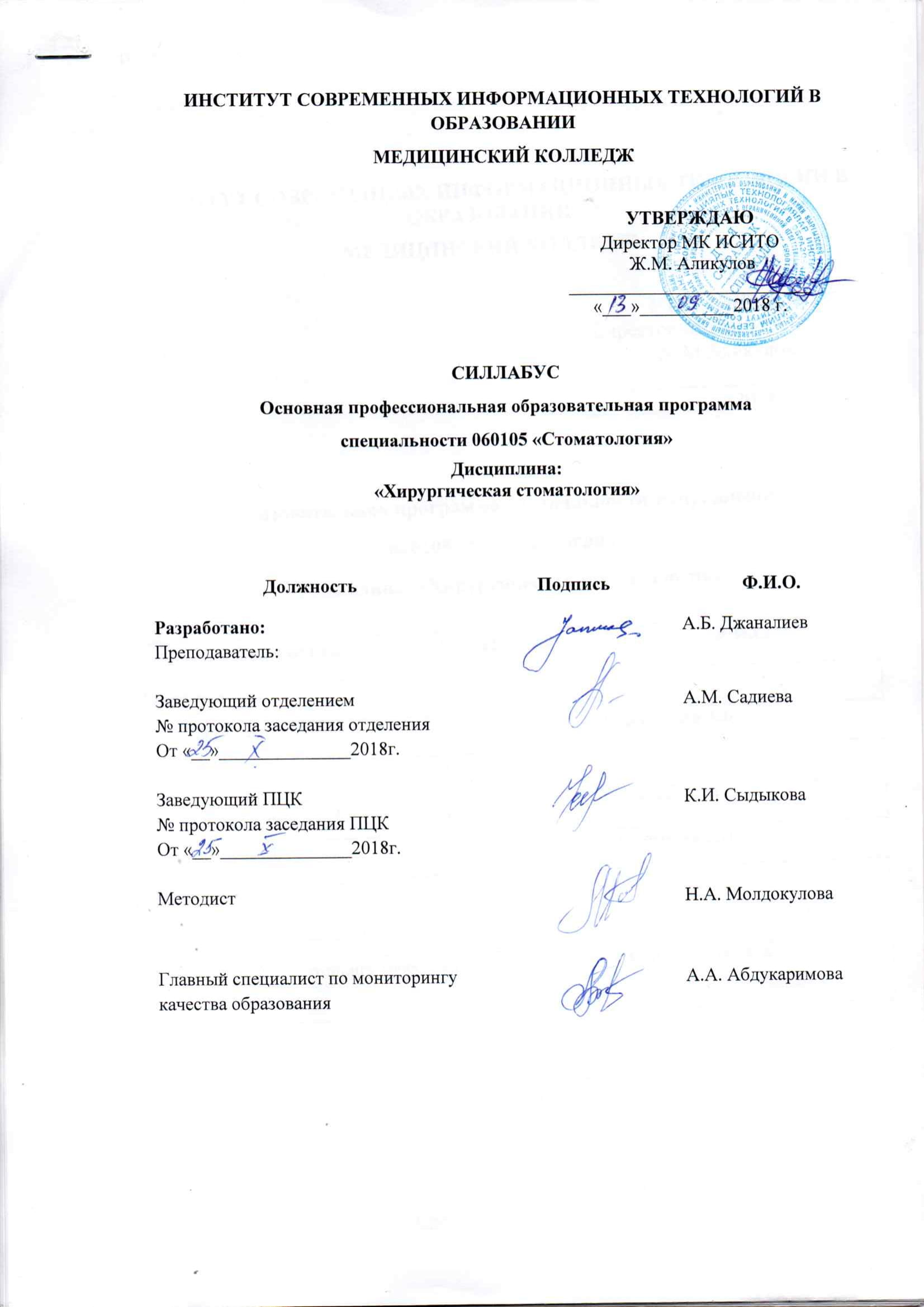 РАСПИСАНИЕ ЗАНЯТИЙ:В соответствии с учебным планомКоличество кредитов/часов-20кр. (720ч) согласно учебному плану 2017гВремя и место проведения: 4,5,6,7 семестр; согласно расписанию.Количество СРС-360 часов.РЕКВИЗИТЫ И ПРЕРЕКВИЗИТЫ ДИСЦИПЛИНЫПререквизиты: Анатомия и физиология ЧЛО, патологическая физиология и патологическая анатомия, фармакология.Постреквизиты:, Терапия, Хирургия, Ортопедическая стоматология, Стоматология детского возраста, Терапевтическая стоматология. БЖД, НВМП, ПОПД.СВЕДЕНИЯ О ПРЕПОДАВАТЕЛЕЛектор: Джаналиев Азамат БолотбековичКонтактная информацияE-mail: djanalieff@mail.ruКонтактные данные: +(996) 550-700-166 мобильный                                         +(996) 701-262-660 мобильныйИСИТО, Корпус 2, каб. 206Телефон кафедры/отделения: 0312 34785Часы приема: Пятница 15:00-17:00 (в соответствии с графиком дежурств).IV. ТРЕБОВАНИЯ К ОБУЧАЮЩИМСЯ:обучающиеся по очной форме обучения обязаны посещать занятия по расписанию;обучающийся обязан за пропуски занятий явиться в деканат и объяснить в письменной форме причины пропуска занятий.обучающийся ВУЗа/колледжа добросовестно относится ко всем видам учебных занятий и формам контроля; не допускает проявлений нечестности, недисциплинированности; обмана и мошенничества в учебном процессе;пропуски занятий без уважительной причины (прогулы);оправдание прогулов ложными уважительными причинами;неуважение к своему времени и времени других (опоздания, необязательность);прохождение процедур контроля вместо себя иными лицами, выполнение учебной работы для других лиц, сдача учебных, подготовленных другими лицами;предоставление готовых учебных материалов (рефератов, курсовых, контрольных, ВКР, и др. работ) в качестве результатов собственного труда;использование родственных связей для продвижения в учебе;не занимается с посторонними делами в аудитории во время занятий;во время ответа на поставленный вопрос не перебивает его и своих товарищей;отключает на занятиях мобильные телефоны;не допускает громких разговоров и прочего шума в коридорах университета во время занятий на переменах;V. КАЛЕНДАРНО-ТЕМАТИЧЕСКИЙ ПЛАН ДИСЦИПЛИНЫТаблица 2.3.	Таблица 2.4.Таблица2.5.Таблица 2. 6.VI.СОДЕРЖАНИЕ ПРОГРАММЫVII. ПОЛИТИКА И ПРОЦЕДУРА ОЦЕНКИ ЗНАНИЙРейтинг знания студентов оценивается по 100- балльной шкале.	Результаты обучения студентов, его рейтинг оценивается по 100 – балльной шкале. Рейтинговая оценка оперативного и итогового контроля составляет не более  60% (60 баллов – это 30 на 1 модуль и 30 баллов на 2 модуль,), оставшиеся  40% (40 баллов) составляет итоговый контроль по нижеследующей следующей схеме 1. Формы оценочных средств текущего, рубежного и промежуточного контроля представлены в Приложении 1.Шкала оценки результатов обучения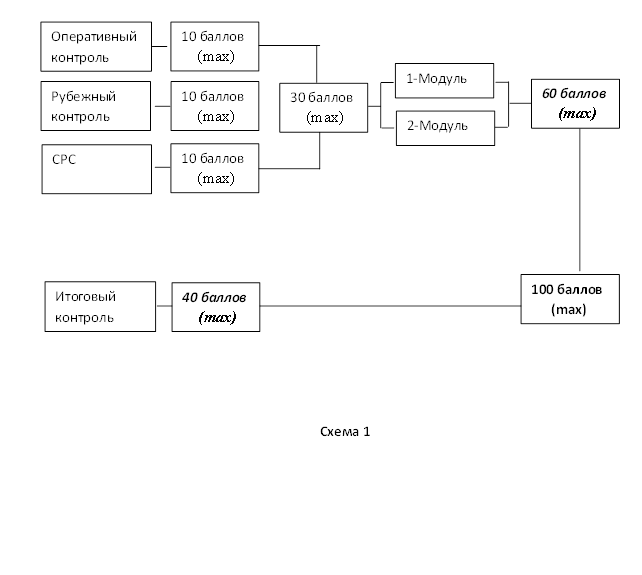 	                                            VIII.   КОНТРОЛЬНЫЕ ВОПРОСЫ И ЗАДАНИЯ ДЛЯ ПРОВЕДЕНИЯ ТЕКУЩЕГО КОНТРОЛЯСеместр 3Модуль №1Тема: Организация работы хирургического кабинета.Перечислите оснащение стоматологического хирургического кабинета?Дайте определение стерильной зоны?Перечислите медицинскую документацию используемая в стоматологической поликлинике. Объем медицинской помощи?Дайте определение термина деонтология. Принципы деонтологии и врачебной этики в хирургической стоматологии.?Опишите организацию хирургической стоматологической помощи населению.Структура помещений и санитарно-гигиенические требования к ним?Обоснуйте нормы обязанностей медицинского персонала.Принципы диспансеризации. Организация неотложной хирургической стоматологической помощи и планового лечения?Тема: Асептика и антисептика в хирургической стоматологии.Дайте определение асептики?Перечислите виды уборок?Опишите методы дезинфекции?Расскажите методы фенолфтолииновой пробы? Расскажите методы амидопириновой пробы?Дайте определение антисептики?Покажите технику обработки рук перед оперативным вмешательством?Покажите метод надевания стерильных перчаток?Состав аптечек: Противошоковой и Анти-СПИД?Перечислите виды дезинфицирующих растворов?Приказ №59. №209 №488Модуль 2Тема: Основные, клинические методы обследование хирургического стоматологического пациента.Составьте порядок сбора анамнеза болезни?Перечислите основные специальные методы обследования?Перечислите специальные методы обследования?Назовите виды заболеваний ЧЛО? Перечислите основные симптомы интоксикации при воcпалительных заболеваниях ЧЛО?Напишите последовательность этапов обследования хирургического стоматологического пациента?Назовите инструментария для проведения осмотра полости рта?Покажите, что такое зондирование, пальпация, перкуссия?Раскройте сущность этики и деонтологии при обследовании больного.Тема: Дополнительные методы обследование хирургического стоматологического пациента. Опишите методику проведения термометрии?Охарактеризуйте виды дополнительных методов обследования хирургического стоматологического пациента?Перечислите виды рентгенографии в стоматологии?Дайте понятие ортопантомографии?Изобразите схему подключения аппарата ЭОД?Какие изменения в анализе крови будут при воспалительных заболеваниях?Семестр 4Модуль 1Тема: Общее обезболивание.Расскажите историю развития анестезиологии в стоматологии?Дайте определение наркозу, перечислите виды наркоза?Изложите последовательность стадий наркоза?Средства, применяемые при ингаляционном, неингаляционном наркозе?Обоснуйте применение премедикации при наркозе?Тема: Местное обезболивание.  Осложнения при местном обезболиванииПеречислите виды местного обезболивания в стоматологии?Опишите методику проведения инфильтрационной анестезии?Опишите методику проведения проводниковой анестезии?Охарактеризуйте механизма действие местных анестетиков?Какие препараты для анестезии вы знаете?Тема: Операция удаления зуба.Опишите операцию удаления зуба по порядку действий?Перечислите противопоказания и показания к удалению зуба?Какие виды инструментов для удаления зубов вы знаете?Особенности удаления зубов у людей в пожилом и старческом возрасте?Расскажите про осложнения, возникающие при удалении зубов на нижней челюсти?Расскажите про осложнения, возникающие при удалении зубов на верхней челюсти?Как нужно проводить профилактику осложнений при операции удаления зуба?Тема: Периодонтит.Из каких элементов состоит связочный аппарат зуба?Дайте определение периодонтиту, классификация периодонтитов?Напишите этиологию, патогенез периодонтитов?Опишите клиническую картину острых периодонтитов?Опишите клиническую картину хронических периодонтитов?Обоснуйте диагностику и дифференциальную диагностику периодонтитов?Какие методы лечения периодонтитов вы знаете?Как нужно проводить профилактику периодонтитовМодуль 2Тема: Периостит челюстей.Назовите анатомическое отличие верхней челюсти от нижней челюсти?Дайте определение периоститу челюсти?Напишите этиологию и патогенез периостита челюстей, классификацию?Опишите клиническую картину острого периостита челюстей?Опишите клиническую картину хронического периостита челюстей?Обоснуйте диагностику и дифференциальную диагностику периоститов челюстей?Какие методы лечения периоститов челюстей вы знаете?Как нужно проводить профилактику периоститов челюстей?Тема: Остеомиелит челюстей.Дайте определение остеомиелиту челюстей?Какие теории возникновения остеомиелите челюстей вы знаете?Напишите этиопатогенез остеомиелите челюстей? Дайте классификацию остеомиелитов челюстей?Опишите клиническую картину острого и подострого остеомиелита челюстей?Опишите клиническую картину хронического остеомиелита челюстей?Как проводится методика секвестроэктомии?Какие виды оперативных вмешательств при остеомиелите челюстей вы знаете?Обоснуйте диагностику и дифференциальную диагностику остеомиелита челюстей?Как нужно проводить профилактику остеомиелита челюстей?Тема: Абсцессы и флегмоны верхней и нижней челюстей.Назовите отличие абсцесса от флегмоны?Напишите этиологию и патогенез абсцессов и флегмон ЧЛО?Дайте классификацию абсцессов и флегмон ЧЛО?Какие осложнения при абсцессах, флегмонах лица и шеи могут возникнуть?Опишите клиническую картину и лабораторные данные при абсцессах ЧЛО?Опишите клиническую картину и лабораторные данные при флегмонах ЧЛО?Опишите общие принципы вскрытия абсцессов и флегмон ЧЛО?Какие виды оперативных вмешательств при абсцессах и флегмонах вы знаете?Обоснуйте диагностику и дифференциальную диагностику абсцессов и флегмон ЧЛО?Как нужно проводить профилактику абсцессов и флегмон ЧЛО?Тема: Болезни прорезывания зубовПеречислите болезни прорезывания зубов?Напишите этиопатогенез перикоронарита, дайте классификацию? Дайте определение ретенции зубов?Какие методы диагностики применяются при ретенции зубов?Опишите суть операции снятия капюшона при перикоронарите?Опишите клиническую картину перикоронарита?Обоснуйте диагностику и дифференциальную диагностику при ретенции и перикоронарите?Какой вид анестезии выберите при операции по поводу перикоронарита 48 зуба?  IX.  ПРОЦЕДУРА ОЦЕНКИ РЕЗУЛЬТАТОВ ОБУЧЕНИЯ ПРИ ОПЕРАТИВНОМ, РУБЕЖНОМ И ИТОГОВОМ КОНТРОЛЕТекущий контроль – проверка полноты знаний, умений и навыков по материалам двух модулей в течение семестра, который состоит из оперативного, рубежных контролей и проверки самостоятельной работы.Рубежный контроль – проверка полноты знаний, умений и навыков по материалу модуля в целом. Рубежный контроль осуществляется два раза в семестр на учебных занятиях согласно утвержденному графику проведения рубежного контроля.Оперативный контроль – контроль за всеми видами аудиторной и внеаудиторной работы обучающихся по дисциплинарному модулю, результаты которой оцениваются до рубежного контроля.Итоговый контроль – форма контроля, проводимая по завершении изучения дисциплины в семестре.Примерные критерии оценки письменных работ, выполняемых в рамках Самостоятельной работы студента Требования к написанию и оценке различных видов СРС могут трансформироваться в зависимости от их формы и содержания, при этом особое внимание уделяется следующим критериям:Примерные критерии оценки оперативного контроля работ студентовКритерии оценки результатов обучения при устной форме ответа обучающегосяот 9б. до 10б. – «отлично»;от 7б. до 8 б. – «хорошо»;от 5б. до 6 б. – «удовлетворительно»;от 0б. до 4 б. – «неудовлетворительно».Критерии оценки при устной форме ответа (рубежный контроль) – максимум 10б.Примерные критерии оценки при письменной форме ответа  (итоговый  контроль) теоретический вопросПримерные критерии оценки при письменной форме ответа  (итоговый  контроль) – практическое задание (решение кейса, ситуации, задача, задание)Примерные требования по оформлению практических заданийКроссворды. Правила.Оптимальное количество слов в кроссворде - 20.При составлении же кроссвордов по тематическому признаку лучше сначала подобрать слова, а затем, исходя из них, придумать рисунок. Это вот по какой причине. Скажем, вы сделали рисунок тематического кроссворда, в котором должны быть использованы, к примеру, слова, состоящие из трех, пяти, восьми букв. А когда начали подбирать слова, то оказалось, что на данную тему больше слов четырех-, семи-, девятибуквенных, из которых и надо придумать фигуру кроссворда.Правильным считается тот рисунок того кроссворда, у которого все четыре стороны симметричны, каждое слово имеет, как минимум, два пересечения (а вообще чем больше, тем лучше), кроссворд не распадается на части, не связанные между собой. Очень интересны и сложны по составлению «сплошные» кроссворды, в которых все буквы слов пересекаются с другими. Хотя разгадывать их иногда легче — стоит только вписать все слова по горизонтали, как автоматически получится ответ и по вертикали. Кривые и некрасивые кроссворды получаются тогда, когда составитель берет слова и начинает нанизывать их друг на друга. Для плотности кроссвордной фигуры есть определенная мерка: отношение количества пересеченных клеток к общему количеству клеток в фигуре. Обычно это соотношение колеблется в пределах от 1:3 до 1:5. Если плотность фигуры ниже соотношения 1:5 (то есть пересекаемых клеток меньше одной пятой части всех клеток в фигуре), то для кроссворда это уже серьезный недостаток. Значит, нерасчетливо, неэкономно использованы возможности клеточной фигуры — она осталась недоразвитой.При оформлении текста задания кроссворда для единообразия желательно начинать со слов по горизонтали, как мы и пишем обычно, хотя для разгадывания это никакого значения не имеет.В кроссвордах допустимы к употреблению только имена существительные единственного числа в именительном падеже, а также те, которые имеют лишь множественное число: ворота, сумерки, кроссовки и т. д.Никакие эмоционально окрашенные слова: уменьшительные, ласкательные, пренебрежительные и прочие в кроссвордах неупотребимы. Не включаются в кроссворды и названия, состоящие из двух и более слов (Ерофей Павлович, «Анна Каренина», белый гриб), а также слова, пишущийся через дефис (Новиков-Прибой, Комсомольск-на-Амуре, вагон-ресторан).Клетки кроссворда, куда должны вписываться первые буквы слов, последовательно нумеруются. Некоторые слова по горизонтали и вертикали могут идти под одним номером, если они образуют прямой угол, то есть начинаются с общей буквы.Значения слов необходимо давать только по словарям. Примерные требования к оформлению докладов в формате POWER POINTНе более 8-10 слайдов. Время на презентацию -7-10 мин.Титульный лист слайда. Презентация начинается со слайда, содержащего название места обучения (институт, факультет/колледж, кафедра), работы, дисциплины, имена автора, научного руководителя..Введение (план презентации).Во введении определяется актуальность, дается характеристика направления исследования.Основная часть. Заключение. 3-5 тезиса, излагаются основные результаты представленной работы.Список использованной литературы.Слайды должны быть пронумерованы.Каждый слайд должен иметь заголовок.Все заголовки должны быть выполнены в едином стиле (цвет, шрифт, размер):Текст слайда для заголовков должен быть размером 24-36 пунктов.Точку в конце заголовков не ставить. А между предложениями ставить.Не писать длинные заголовки.Слайды не могут иметь одинаковые заголовки. Если хочется назвать одинаково – желательно писать в конце (1), (2), (3) или Продолжение 1.Шрифты. Для оформления презентации использовать Arial, Tahoma, Verdana, Times New Roman, Georgia.Размер шрифт для информационного текста 18-22 пункта.Ни в коем случае не стоит стараться разместить на одном слайде как можно больше текста. Необходимо помещать туда важные тезисы.X. АПЕЛЛЯЦИЯ. Апелляция – это аргументированное письменное заявление студента либо о нарушении процедуры проведения экзамена, приведшему к снижению оценки, либо об ошибочности, по его мнению, выставленной оценки на экзамене.Апелляция по устным экзаменам принимается в день сдачи экзамена. Апелляция по письменным экзаменам принимается в день объявления оценки по письменному испытанию.Студент в день объявления результатов сдачи экзамена может обратиться к руководителю структурного подразделения с письменным заявлением о несогласии с оценкой, который должен сформировать апелляционную комиссию. Председателем апелляционной комиссии является заведующий кафедрой/отделением. В состав апелляционной комиссии должны входят преподаватель, принимавший экзамен, и преподаватель, читающий лекции по этой или родственной дисциплине. Деканат выдает студенту новый индивидуальный экзаменационный лист. Апелляционная комиссия должна рассмотреть заявление студента в течение 3-х рабочих дней после подачи заявления студентом. Комиссия не имеет право ставить оценку ниже, чем она была поставлена преподавателем. Оценка апелляционной комиссии является окончательной и пересмотру не подлежит. Оценка апелляционной комиссии должна быть проставлена в индивидуальный экзаменационный лист и заверена подписями всех членов комиссии. В том случае, если оценка изменена, то она проставляется в зачетную книжку студента за подписью председателя апелляционной комиссии.XI. Список литературы.2. Дополнительная:Колесников Л.Л. «Учебное пособие анатомии зубов», М., 2007г.Грицук С.Ф. «Анестезия в стоматологии практическое пособие», М., 1999г.Абакарова С.С.  Применение хирургических лазеров при лечении больных с доброкачественными новообразованиями мягких тканей рта и хроническими заболеваниями пародонта : автореф. дис. на соиск... канд. мед. наук : 14.01.14 : защищена 21.12.2010/ С. С. Абакарова; Центр. науч.-исслед. ин-т стоматологии и чел.-лиц. хирургии . -М., 2010. -24 с. Афанасьев В.В., Абдусаламов М.Р., Атлас заболеваний и повреждений слюнных желез ГОУ ВУНМЦ, 2008г.Минкин А.У. /Комплексная диагностика и лечение предраковых заболеваний и злокачественных опухолей верхней челюсти, полости носа и придаточных пазух. ГУП «СОЛТИ».Интернет-ресурсы:Сайт для стоматологов: http://www/stomatolog.ru/Сайт для стоматологических факультетов: http://wwwstomfak.ru/Медицинский сайт для стоматологов: http://www.webmedinfo.ru/Медицинская библиотека:http://mediclibrari.ru/Сайт для студентов медиков:http://www.med.-edu.ru/ПРИЛОЖЕНИЕ 1.Перечень используемых оценочных средств для текущего, рубежного и итогового контроляПри оценивании результатов обучения: знания, умения, навыки и/или опыта деятельности (владения) в процессе формирования заявленных компетенций используются различные формы оценочных средств оперативного, рубежного и итогового контроля (промежуточной аттестации), приведенные в табл. 1.Таблица 1.Формы оценочных средств оперативного, рубежного и промежуточного контроляОтделениеСеместрВсего  часов без СРСТеорияПрактикаСРСИтоговый контроль410836 72108По текущим оценкам зачет51083672108Промежуточная аттестация (текущий экзамен)690307090По текущим оценкам зачет7541836      54Итоговая государственная аттестация. Итого3601202503604 семестр4 семестр4 семестр4 семестр4 семестр№Наименование темы:Кол-во часов (лекция)Кол-во часов (практика)СРС1.Анатомия и физиология  челюстно-лицевой области.262.Топография челюстно-лицевой области.263.Организация работы хирургического кабинета.2664.Асептика и антисептика   в хирургической стоматологии.2665.Обследование  хирургического стоматологического пациента (основные, клинические методы).2466.Обследование  хирургического стоматологического пациента (дополнительные методы).2467.Общее обезболивание. Виды наркоза.2468.Местное обезболивание21269.Операция удаления зуба24610.Операция удаления молочных зубов.24611.Периодонтиты (этиология, классификация).24612.Периодонтиты. Хирургические методы лечения.24613.Периостит.24614.Остеомиелит  челюстей.44615.Абсцессы  и флегмоны  верхней челюсти.24616.Абсцессы  и флегмоны  нижней  челюсти.24617.Болезни  прорезывания зубов (перикоронит).246Итого 36721085 семестр5 семестр5 семестр5 семестр5 семестр№Наименование темы:Кол-во часов (лекция)Кол-во часов (практика)СРС1.Одонтогенный  гайморит.4692.Одонтогенный  лимфаденит.4693.Одонтогенная  аденофлегмона.2694.Специфические воспалительные заболевания (актиномикоз).2695.Специфические воспалительные заболевания (туберкулез).2696.Специфические воспалительные заболевания (сифилис, ВИЧ-инфекция).2697.Неспецифические воспалительные заболевания (фурункул, карбункул рожистое воспаление).4698.Болезни  слюнных желез4699.Повреждения слюнных желез. Свищи слюнных желез.46910.Слюнно-каменная болезнь.26911.Болезни  височно-нижнечелюстного  сустава (артрит, артроз).46912.Болезни  височно-нижнечелюстного  сустава (анкилоз).269Итого 36721086 семестр6 семестр6 семестр6 семестр6 семестр№Наименование темы:Кол-во часов (лекция)Кол-во часов (практика)СРС1.Хирургические лечения пародонтита.2462.Неврит  лицевого нерва.2463.Невралгия тройничного нерва.2464.Травмы челюстно-лицевой области.2465.Перелом верхней челюсти.2466.Перелом нижней челюсти.2467.Осложнения травматических повреждений   челюстно-лицевой области.2468.Методы иммобилизации при переломах челюстей.2469.Оказание помощи на этапах эвакуации.24610.Оказание помощи при  травмах мягких тканей.24611.Одонтогенные доброкачественные опухоли.24612.Кисты челюсти.24613.Сосудистые опухоли.24614.Опухолеподобные  образования.24615.Новообразование слюнных желез246Итого 3060907 семестр7 семестр7 семестр7 семестр7 семестр№Наименование темы:Кол-во часов (лекция)Кол-во часов (практика)СРС1.Предраковые заболевания.2462.Злокачественные опухоли.2463.Рак губы.2464.Рак языка.2465.Злокачественные опухоли верхней челюсти.2466.Злокачественные опухоли нижней челюсти.2467.Ожоги челюстно-лицевой области.26108.Огнестрельные  ранения  челюстно-лицевой области.468Итог:183654№Название темы ЛитератураПодготовительные  вопросы к практическим занятиямЗадание на СРС1.Анатомия и физиология  челюстно-лицевой области1. Основная:1. Робустова Т.Г. «Хирургическая стоматология», М., 2010г.2. Бернадский Ю.И. «Травматология и восстановительная хирургия, черепно- челюстно- лицевой области», М.,2008г.2. Дополнительная:1. Бернадский Ю.И. «Основы челюстно-лицевой хирургии и хирургической стоматологии», М.,    2007г.2. Колесников Л.Л. «Учебное пособие анатомии зубов», М., 2007г.3. Грицук С.Ф. «Анестезия в стоматологии практическое пособие», М., 1999г.Интернет-ресурсы:Сайт для стоматологов: http://www/stomatolog.ru/Сайт для стоматологических факультетов: http://wwwstomfak.ru/Медицинский сайт для стоматологов: http://www.webmedinfo.ru/Медицинская библиотека:http://mediclibКонтрольные вопросы/задания:1.Анатомия, топографии лицевого скелета. 2.Строение верхней и нижней челюстей и гайморовой пазухи.   3.Строение мускула лицевого скелета. Топография, границы лицевой области, кровоснабжение лицевого скелета. 4.Строение и физиология полости рта. Анатомия языка, зуба, твердого и мягкого неба. 5.Иннервация лицевого скелета. Особенности. Тройничный нерв. 6, Иннервация верхней и нижней челюстей.  7, Топография мандибулярного и ментального отверстия.Составление глоссария и опорного конспекта,самостоятельное чтение:анатомию лицевого скелета;строение костей лицевого скелета;особенности мускулатуры лицевого скелета;топографию лицевого скелета;кровоснабжение лицевого скелета.строение полости рта;физиологию полости рта;иннервацию лицевого скелета;физиологию полости рта.2.Организация работы хирургического кабинета.1. Основная:1. Робустова Т.Г. «Хирургическая стоматология», М., 2010г.2. Бернадский Ю.И. «Травматология и восстановительная хирургия, черепно- челюстно- лицевой области», М.,2008г.2. Дополнительная:1. Бернадский Ю.И. «Основы челюстно-лицевой хирургии и хирургической стоматологии», М.,    2007г.2. Колесников Л.Л. «Учебное пособие анатомии зубов», М., 2007г.3. Грицук С.Ф. «Анестезия в стоматологии практическое пособие», М., 1999г.Интернет-ресурсы:Сайт для стоматологов: http://www/stomatolog.ru/Сайт для стоматологических факультетов: http://wwwstomfak.ru/Медицинский сайт для стоматологов: http://www.webmedinfo.ru/Медицинская библиотека:http://mediclibrari.ru/Контрольные вопросы/задания:1.Предмет «Хирургическая стоматология» содержание и его связь с другими медицинскими дисциплинами. 2. Этапы развития и роль отечественных ученых, их вклад в организацию оказания хирургической стоматологической помощи населению в Кыргызстане. Организация хирургической стоматологической помощи населению.           3. Организация работы и оснащение хирургического стоматологического кабинета и отделения стоматологической поликлиники.  4. Структура помещений и санитарно-гигиенические требования к ним. Штаты, обязанности медицинского персонала. 5.Медицинская документация.  6. Объем медицинской помощи. 7. Принципы диспансеризации. Организация неотложной   хирургической стоматологической помощи и планового лечения. 8. Оборудование.Составление и опорного конспекта,самостоятельное чтение:содержание предмета «Хирургическая стоматология», историю развития;организацию работы и оснащение хирургического стоматологического кабинета;обязанности медицинского персонала, документацию.принципы диспансеризации.3.Асептика и антисептика в хирургической стоматологии.1. Основная:1. Робустова Т.Г. «Хирургическая стоматология», М., 2010г.2. Бернадский Ю.И. «Травматология и восстановительная хирургия, черепно- челюстно- лицевой области», М.,2008г.2. Дополнительная:1. Бернадский Ю.И. «Основы челюстно-лицевой хирургии и хирургической стоматологии», М.,    2007г.2. Колесников Л.Л. «Учебное пособие анатомии зубов», М., 2007г.3. Грицук С.Ф. «Анестезия в стоматологии практическое пособие», М., 1999г.Интернет-ресурсы:Сайт для стоматологов: http://www/stomatolog.ru/Сайт для стоматологических факультетов: http://wwwstomfak.ru/Медицинский сайт для стоматологов: http://www.webmedinfo.ru/Медицинская библиотека:http://mediclibrari.ru/Контрольные вопросы/задания:1. Асептика и антисептика в хирургическом стоматологическом кабинете. 2. Инструментарий, перевязочные материалы, их приготовление, хранение и стерилизация.Составление опорного конспекта,самостоятельное чтение:правилу асептики и антисептики.дезинфицирующие растворы;4.Обследование хирургического стоматологического пациента.1. Основная:1. Робустова Т.Г. «Хирургическая стоматология», М., 2010г.2. Бернадский Ю.И. «Основы челюстно-лицевой хирургии и хирургической стоматологии», М.,    2007г.3. Бернадский Ю.И. «Травматология и восстановительная хирургия, черепно- челюстно- лицевой области», М.,2008г.2. Дополнительная:1. Колесников Л.Л. «Учебное пособие анатомии зубов», М., 2007г.2. Грицук С.Ф. «Анестезия в стоматологии практическое пособие», М., 1999г.Интернет-ресурсы:Сайт для стоматологов: http://www/stomatolog.ru/Сайт для стоматологических факультетов: http://wwwstomfak.ru/Медицинский сайт для стоматологов: http://www.webmedinfo.ru/Медицинская библиотека:http://mediclibrari.ru/Контрольные вопросы/задания:1. Основные методы обследования пациента - опрос, осмотр, пальпация. 2. Специальные методы обследования: рентгенография, электроодонтодиагностика (ЭОД), лабораторный, клинический, биохимический, морфологический. 3. Серологические методы обследования, их значение. 4. Этика и деонтология при обследовании хирургического стоматологического пациента.Составление опорного конспекта,самостоятельное чтение:последовательность этапов обследования хирургического стоматологического пациента;основные и специальные методы обследования;этику и деонтологию при обследовании больного.	                                                                                                                         5.Общее обезболивание (наркоз). 1. Основная:1. Робустова Т.Г. «Хирургическая стоматология», М., 2010г.2. Бернадский Ю.И. «Травматология и восстановительная хирургия, черепно- челюстно- лицевой области», М.,2008г.2. Дополнительная:1. Бернадский Ю.И. «Основы челюстно-лицевой хирургии и хирургической стоматологии», М.,    2007г.2. Колесников Л.Л. «Учебное пособие анатомии зубов», М., 2007г.3. Грицук С.Ф. «Анестезия в стоматологии практическое пособие», М., 1999г.Интернет-ресурсы:Сайт для стоматологов: http://www/stomatolog.ru/Сайт для стоматологических факультетов: http://wwwstomfak.ru/Медицинский сайт для стоматологов: http://www.webmedinfo.ru/Медицинская библиотека:http://mediclibrari.ru/Контрольные вопросы/задания:1. Общее обезболивание. Понятие «общее обезболивание». Наркоз. 2. Подготовка больного к наркозу. 3. Виды наркоза. 4. Средства наркоза. 5. Показания и противопоказания к наркозу. 6. Осложнения.  Признаки клинической смерти.  7. Реанимационные мероприятия при нарушении дыхания и кровоснабжения. Искусственное дыхание и непрямой массаж сердца. 8. Медикаментозные средства для оказания помощиСоставление опорного конспекта,самостоятельное чтение:показания и противопоказания к наркозу;виды и стадии наркоза;осложнения и оказание помощи при нарушении дыхания и кровоснабжения.6.Местное обезболивание.1. Основная:1. Робустова Т.Г. «Хирургическая стоматология», М., 2010г.2. Бернадский Ю.И. «Травматология и восстановительная хирургия, черепно- челюстно- лицевой области», М.,2008г.2. Дополнительная:1. Бернадский Ю.И. «Основы челюстно-лицевой хирургии и хирургической стоматологии», М.,    2007г.2. Колесников Л.Л. «Учебное пособие анатомии зубов», М., 2007г.3. Грицук С.Ф. «Анестезия в стоматологии практическое пособие», М., 1999г.Контрольные вопросы/задания:Понятие «местное обезболивание». Средства обезболивания их применение, хранение. Инструменты. Премедикация. Способы местного обезболивания. Поверхностное обезболивание методом охлаждения и аппликации.   Проводниковая анестезия. Способы обезболивания на верхнюю и нижнюю челюсти.Общие и местные осложнения. Обморок, коллапс, анафилактический шок. Оказание помощи, профилактика осложнений.Составление глоссария и опорного конспекта,самостоятельное чтение:понятие местного обезболивания, виды;историю обезболивания в стоматологии, средства обезболивания, дозы, приготовление, хранение;методы поверхностного обезболивания;сущность инфильтрационной и проводниковой анестезии;общие и местные осложнения-    причины оказания помощи и    профилактику осложнений7.Операция удаления зуба.1. Основная:1. Робустова Т.Г. «Хирургическая стоматология», М., 2010г.2. Бернадский Ю.И. «Травматология и восстановительная хирургия, черепно- челюстно- лицевой области», М.,2008г.2. Дополнительная:1. Бернадский Ю.И. «Основы челюстно-лицевой хирургии и хирургической стоматологии», М.,    2007г.2. Колесников Л.Л. «Учебное пособие анатомии зубов», М., 2007г.3. Грицук С.Ф. «Анестезия в стоматологии практическое пособие», М., 1999г.Интернет-ресурсы:Сайт для стоматологов: http://www/stomatolog.ru/Сайт для стоматологических факультетов: http://wwwstomfak.ru/Медицинский сайт для стоматологов: http://www.webmedinfo.ru/Медицинская библиотека:http://mediclibrari.ru/   Контрольные вопросы/задания:История развития  операции удаления зуба. Показания и противопоказания  к операции  удаления  молочных и постоянных зубов. Подготовка больного, операционного поля и  рук хирурга для удаления зуба. Щипцы. Особенности их строения. Способы удерживания  щипцов, техника удаления зуба. Положение больного и врача при операции удаления зуба.  Особенности удаления  отдельных групп зубов на  верхней  и нижней челюсти. Удаление корней зубов. Обработка раны после  удаления зуба и уход за ней. Заживление раны после операции.Особенности удаления  молочных зубов. Показания и противопоказания.Осложнения, возникающие во время и после операции удаления зуба. Общие осложнения: обморок, коллапс, анафилактический шок. Понятие, клиника, оказание помощи. Местные осложнения: перелом зуба, корня зуба, отлом альвеолярного отростка, повреждения мягких тканей в полости рта, проталкивание зуба  и его корней в мягкие ткани и в гайморову пазуху. Прободение дна гайморовой пазухи. Попадание зуба в дыхательные пути и пищеварительный тракт. Лечебная тактика зубного врача. Осложнения после удаления зуба: кровотечения, виды, причины и способы остановки. Показания к госпитализации больного с кровотечением и по отношению к больным с заболеваниями  крови. Послеоперационные луночковые боли: альвеолит, ограниченный остеомиелит стенок лунки зуба, острые края,  обнажение кости челюсти. Клиника, оказание помощи, профилактика. Методика  альвеолоэктомии.Составление опорного конспекта,самостоятельное чтение:показания и противопоказания  к операции удаления зуба;технику удаления зуба, корней зуба;особенности удаления молочных и постоянных зубов на верхней   и нижней челюсти;уход за раной после  операции удаления зуба;причины  общих и местных осложнений;оказание помощи и профилактику       осложнений.8.Периодонтиты. Хирургические методы лечения.1. Основная:1. Робустова Т.Г. «Хирургическая стоматология», М., 2010г.2. Бернадский Ю.И. «Травматология и восстановительная хирургия, черепно- челюстно- лицевой области», М.,2008г.2. Дополнительная:1. Бернадский Ю.И. «Основы челюстно-лицевой хирургии и хирургической стоматологии», М.,    2007г.2. Колесников Л.Л. «Учебное пособие анатомии зубов», М., 2007г.3. Грицук С.Ф. «Анестезия в стоматологии практическое пособие», М., 1999г.Интернет-ресурсы:Сайт для стоматологов: http://www/stomatolog.ru/Сайт для стоматологических факультетов: http://wwwstomfak.ru/Медицинский сайт для стоматологов: http://www.webmedinfo.ru/Медицинская библиотека:http://mediclibrari.ru/   Контрольные вопросы/задания:            Современное состояние вопроса об одонтогенный инфекции. Роль зуба в развитии  и распространении  воспалительных процессов. Периодонтит, понятие, причины возникновения. Классификация периодонтитов. Патогенез, патологическая анатомия острого  и гнойного периодонтита. Клиника, диагностика и лечение  острого серозного и гнойного периодонта. Классификация, патологическая анатомия, клиническая и рентгенологическая диагностика различных форм хронического  периодонтита.              Хирургические методы лечения хронического периодонтита:  операция резекции верхушки корня, реплантация и гемисекция зуба. Понятие о трансплантации  и имплантации зуба. Показания к выбору метода хирургического лечения, их  преимущества  и недостатки. Лечебная тактика врача при одонтогенных свищах, поднадкостной,  подслизистой и подкожной   гранулёмах. Клиника, диагностика и лечение  обострившегося  хронического периодонтита.Составление опорного конспекта,самостоятельное чтение:этиологию,  патогенез и патологическую анатомию острых и хронических форм периодонтита;клиническую  и рентгенологическую диагностику;методы хирургического лечения, показания к ним.9.Периостит.1. Основная:1. Робустова Т.Г. «Хирургическая стоматология», М., 2010г.2. Бернадский Ю.И. «Травматология и восстановительная хирургия, черепно- челюстно- лицевой области», М.,2008г.2. Дополнительная:1. Бернадский Ю.И. «Основы челюстно-лицевой хирургии и хирургической стоматологии», М.,    2007г.2. Колесников Л.Л. «Учебное пособие анатомии зубов», М., 2007г.3. Грицук С.Ф. «Анестезия в стоматологии практическое пособие», М., 1999г.Интернет-ресурсы:Сайт для стоматологов: http://www/stomatolog.ru/Сайт для стоматологических факультетов: http://wwwstomfak.ru/Медицинский сайт для стоматологов: http://www.webmedinfo.ru/Медицинская библиотека:http://mediclibrari.ru/Контрольные вопросы/задания:          Причины возникновения периостита, пути распространения одонтогенной инфекции в надкостницу. Патологическая анатомия. Клиника и особенности в зависимости от локализации воспалительного процесса. Общие изменения в организме больного при периостите челюсти. Особенности клинического течения острого и хронического периостита у детей. Хирургическое, медикаментозное и физиотерапевтическое лечение. Возможные осложнения. Экспертиза нетрудоспособности. Составление опорного конспекта,самостоятельное чтение:этиологию, патогенез, патологическую анатомию периостита челюсти;клинику периостита;местное и общее лечение периостита;методы лечения: хирургическое, медикаментозное;осложнения.10.Остеомиелит.1. Основная:1. Робустова Т.Г. «Хирургическая стоматология», М., 2010г.2. Бернадский Ю.И. «Травматология и восстановительная хирургия, черепно- челюстно- лицевой области», М.,2008г.2. Дополнительная:1. Бернадский Ю.И. «Основы челюстно-лицевой хирургии и хирургической стоматологии», М.,    2007г.2. Колесников Л.Л. «Учебное пособие анатомии зубов», М., 2007г.3. Грицук С.Ф. «Анестезия в стоматологии практическое пособие», М., 1999г.Интернет-ресурсы:Сайт для стоматологов: http://www/stomatolog.ru/Сайт для стоматологических факультетов: http://wwwstomfak.ru/Медицинский сайт для стоматологов: http://www.webmedinfo.ru/Медицинская библиотека:http://mediclibrari.ru/Контрольные вопросы/задания:             Остеомиелит челюсти, понятие. Причины. Современное представление о патогенезе остеомиелита. Роль микрофлоры, реактивности организма в возникновении и течении остеомиелита челюстей. Классификация, патологическая анатомия. Клиника острого остеомиелита, общие и местные изменения. Признаки перехода в подструю стадию болезни. Клиника и течение хронического остеомиелита. Формы хронического остеомиелита. Особенности секвестрации на верхней и нижней челюсти. Характер рентгенологических изменений. Обострившийся хронический остеомиелит. Особенности в детском и юношеском возрасте. Осложнения. Хирургическое лечение острого остеомиелита. Показания к удалению зуба при  остром остеомиелите. Антибактериальная и симптоматическая медикаментозная терапия. Специфическая иммунотерапия. Физические методы лечения острого остеомиелита. Питание, уход. Лечение хронического остеомиелита. Показания к секвестроэктомии. Сроки и методика проведения. Дифференциальная диагностика острого остеомиелита с острым гнойным периоститом.  Профилактика.Составление опорного конспекта,самостоятельное чтение:причины и патогенез остеомиелита челюсти;клинику острой, подострой и хронических форм остеомиелита;методы лечения: хирургическое, медикаментозное;осложнения;профилактику одонтогенных воспалительных заболеваний.11.Абсцессы   верхней и нижней челюсти.1. Основная:1. Робустова Т.Г. «Хирургическая стоматология», М., 2010г.2. Бернадский Ю.И. «Травматология и восстановительная хирургия, черепно- челюстно- лицевой области», М.,2008г.2. Дополнительная:1. Бернадский Ю.И. «Основы челюстно-лицевой хирургии и хирургической стоматологии», М.,    2007г.2. Колесников Л.Л. «Учебное пособие анатомии зубов», М., 2007г.3. Грицук С.Ф. «Анестезия в стоматологии практическое пособие», М., 1999г.Интернет-ресурсы:Сайт для стоматологов: http://www/stomatolog.ru/Сайт для стоматологических факультетов: http://wwwstomfak.ru/Медицинский сайт для стоматологов: http://www.webmedinfo.ru/Медицинская библиотека:http://mediclibrari.ru/Контрольные вопросы/задания:Абсцессы. Определение понятие  «абсцесс». Клетчаточные пространства челюстно-лицевой области. Этиология, патогенез, пути распространения инфекции. Общая клиническая характеристика  абсцессов. Клинические проявления абсцессов  области верхней челюсти. Осложнения. Особенности хирургического вмешательства  при абсцессах  в зависимости от локализации гнойника. Показания к удалению зуба, вызвавшего заболевание. Медикаментозные и физические методы лечения. Особенности течения. Возможные осложнения.Клинические проявления абсцессов  в области нижней челюсти. Абсцесс  поднижнечелюстного треугольника, подбородочной области. Клинические проявления абсцессов соседних  областей, височная область, подглазничная, скуловая области.Составление опорного конспекта,самостоятельное чтение:понятие «абсцесс»;этиологию, патогенез абсцессов;отличительные  особенности клинического течения абсцессов;клетчаточные пространства, их топографию;особенности клинического течения в зависимости от локализации;особенности хирургического вмешательства;показания к удалению причинного зуба;медикаментозные  и физиотерапевтические методы лечения и профилактику. 12.Флегмоны  верхней и нижней челюсти.1. Основная:1. Робустова Т.Г. «Хирургическая стоматология», М., 2010г.2. Бернадский Ю.И. «Травматология и восстановительная хирургия, черепно- челюстно- лицевой области», М.,2008г.2. Дополнительная:1. Бернадский Ю.И. «Основы челюстно-лицевой хирургии и хирургической стоматологии», М.,    2007г.2. Колесников Л.Л. «Учебное пособие анатомии зубов», М., 2007г.3. Грицук С.Ф. «Анестезия в стоматологии практическое пособие», М., 1999г.Интернет-ресурсы:Сайт для стоматологов: http://www/stomatolog.ru/Сайт для стоматологических факультетов: http://wwwstomfak.ru/Медицинский сайт для стоматологов: http://www.webmedinfo.ru/Медицинская библиотека:http://mediclibrari.ru/Контрольные вопросы/задания:Флегмоны. Определение понятие «флегмона». Клетчаточные пространства челюстно-лицевой области. Этиология, патогенез, пути распространения инфекции. Общая клиническая характеристика  флегмон. Клинические проявления флегмон в области верхней челюсти. Осложнения. Особенности хирургического вмешательства  при  флегмонах в зависимости от локализации гнойника. Показания к удалению зуба, вызвавшего заболевание. Медикаментозные и физические методы лечения. Особенности течения. Возможные осложнения.Клинические проявления флегмон в области нижней челюсти. Флегмона поднижнечелюстного треугольника, подбородочной области. Клинические проявления флегмон соседних  областей, височная область, подглазничная, скуловая области.Составление опорного конспекта,самостоятельное чтение:понятие «флегмона»;этиологию, патогенез флегмон;отличительные  особенности клинического течения флегмон;клетчаточные пространства, их топографию;особенности клинического течения в зависимости от локализации;особенности хирургического вмешательства;показания к удалению причинного зуба;медикаментозные  и физиотерапевтические методы лечения и профилактику. 13.Болезни прорезывания зубов.1. Основная:1. Робустова Т.Г. «Хирургическая стоматология», М., 2010г.2. Бернадский Ю.И. «Травматология и восстановительная хирургия, черепно- челюстно- лицевой области», М.,2008г.2. Дополнительная:1. Бернадский Ю.И. «Основы челюстно-лицевой хирургии и хирургической стоматологии», М.,    2007г.2. Колесников Л.Л. «Учебное пособие анатомии зубов», М., 2007г.3. Грицук С.Ф. «Анестезия в стоматологии практическое пособие», М., 1999г.Интернет-ресурсы:Сайт для стоматологов: http://www/stomatolog.ru/Сайт для стоматологических факультетов: http://wwwstomfak.ru/Медицинский сайт для стоматологов: http://www.webmedinfo.ru/Медицинская библиотека:http://mediclibrari.ru/Контрольные вопросы/задания:        Определение понятий «ретенция» и «дистопия» зуба у взрослых и детей. Методика лечения ретенированных зубов. Затрудненное прорезывание нижних зубов мудрости. Этиология и патогенез. Клиника перикорониита.       Клиника рентромолярного периостита. Консервативные и хирургические методы лечения. Операция удаления нижнего моляра при неполном его прорезывании и неправильном положении. Смещение и полуретинированный зуб. Клиника, диагностика и лечение. Составление глоссария и опорного конспекта,самостоятельное чтение:причины неправильного положения  и затрудненного прорезывания зубов;клинику  острого и хронического перикорониита;клинику рентромолярного периостита  челюсти;оказание помощи;этиологию, клинику, диагностику и  лечение при смещении,  ретенции зуба и полуретинированного  зуба.14.Одонтогенный гайморит, лимфаденит и аденофлегмона.1.Основная:1. Робустова Т.Г. «Хирургическая стоматология», М., 2010г.2. Бернадский Ю.И. «Основы челюстно-лицевой хирургии и хирургической стоматологии», М.,    2007г.3. Бернадский Ю.И. «Травматология и восстановительная хирургия, черепно- челюстно- лицевой области», М.,2008г.2. Дополнительная:1. Колесников Л.Л. «Учебное пособие анатомии зубов», М., 2007г.2. Грицук С.Ф. «Анестезия в стоматологии практическое пособие», М., 1999г.Интернет-ресурсы:Сайт для стоматологов: http://www/stomatolog.ru/Сайт для стоматологических факультетов: http://wwwstomfak.ru/Медицинский сайт для стоматологов: http://www.webmedinfo.ru/Медицинская библиотека:http://mediclibrari.ru/Контрольные вопросы/задания:Этиология и патогенез  одонтогенного гайморита. Клиника. Методы диагностики и лечения. Патологическая анатомия и клиника  хронического гайморита.Лимфатическая система лицевой области  её значение. Лимфаденит  челюстно-лицевой области. Клиника и диагностика острого серозного и гнойного, хронического  лимфаденита.  Методы лечения. Анатомия верхнечелюстной пазухи и взаимоотношения её с  корнями зубов.Аденофлегмона. Дифференциальная диагностика с воспалительными  и опухолевидными процессами верхней челюсти. Принципы  консервативного и  хирургического лечения. Методы устранения  перфорации дна  верхнечелюстной пазухи.Составление опорного конспекта,самостоятельное чтение:этиологию, патогенез и патологическую анатомию острого и хронического гайморита;дифференциальную диагностику гайморита  со злокачественной опухолью;методы лечения;причины прободения дна гайморовой пазухи и способы закрытия  отверстия.этиологию, клинику и диагностику лимфаденита;методы лечения лимфаденита;клинику, лечение и диагностику аденофлегмоны;15.Специфические воспалительные заболевания.1. Основная:1. Робустова Т.Г. «Хирургическая стоматология», М., 2010г.2. Бернадский Ю.И. «Травматология и восстановительная хирургия, черепно- челюстно- лицевой области», М.,2008г.2. Дополнительная:1. Бернадский Ю.И. «Основы челюстно-лицевой хирургии и хирургической стоматологии», М.,    2007г.2. Колесников Л.Л. «Учебное пособие анатомии зубов», М., 2007г.3. Грицук С.Ф. «Анестезия в стоматологии практическое пособие», М., 1999г.Интернет-ресурсы:Сайт для стоматологов: http://www/stomatolog.ru/Сайт для стоматологических факультетов: http://wwwstomfak.ru/Медицинский сайт для стоматологов: http://www.webmedinfo.ru/Медицинская библиотека:http://mediclibrari.ru/Контрольные вопросы/задания:Специфические воспалительные заболевания. Актиномикоз челюстно-лицевой области. Этиология  и патологическая анатомия. Пути проникновения инфекции, классификация. Клиника, формы актиномикоза и их проявления, Диагностика, дифференциальная диагностика и методы лечения.Туберкулезные  поражения органов полости рта и челюстей. Клинические  проявления. Тактика зубного врача.Специфические воспалительные заболевания. Сифилис. ВИЧ-инфекция.Сифилитические   поражения органов полости рта и челюстей. Клинические  проявления.    Клинические  проявления. Тактика зубного врача.Составление опорного конспекта,самостоятельное чтение:этиологию, патогенез и клинические   проявления  актиномикоза;тактику зубного врача при обнаружении сифилиса и туберкулеза у больного;методы диагностики  и лечения заболеваний.16.Неспецифические воспалительные заболевания.  1. Основная:1. Робустова Т.Г. «Хирургическая стоматология», М., 2010г.2. Бернадский Ю.И. «Травматология и восстановительная хирургия, черепно- челюстно- лицевой области», М.,2008г.2. Дополнительная:1. Бернадский Ю.И. «Основы челюстно-лицевой хирургии и хирургической стоматологии», М.,    2007г.2. Колесников Л.Л. «Учебное пособие анатомии зубов», М., 2007г.3. Грицук С.Ф. «Анестезия в стоматологии практическое пособие», М., 1999г.Интернет-ресурсы:Сайт для стоматологов: http://www/stomatolog.ru/Сайт для стоматологических факультетов: http://wwwstomfak.ru/Медицинский сайт для стоматологов: http://www.webmedinfo.ru/Медицинская библиотека:http://mediclibrari.ru/Контрольные вопросы/задания:            Неспецифические воспалительные заболевания. Понятие «фурункул», «карбункул». Этиология, патогенез, патологическая анатомия, клиника, диагностика и лечение. Осложнения, их предупреждения.             Неспецифические воспалительные заболевания. Понятие  «рожистое воспаление». Этиология, патогенез, патологическая анатомия, клиника, диагностика и лечение. Осложнения, их предупреждения.Составление опорного конспекта,самостоятельное чтение:причины неспецифических  воспалительных заболеваний, их развитие;клинику, диагностику и лечение;осложнения  и профилактику осложнений.17.Болезни и повреждения слюнных желез.1. Основная:1. Робустова Т.Г. «Хирургическая стоматология», М., 2010г.2. Бернадский Ю.И. «Травматология и восстановительная хирургия, черепно- челюстно- лицевой области», М.,2008г.2. Дополнительная:1. Бернадский Ю.И. «Основы челюстно-лицевой хирургии и хирургической стоматологии», М.,    2007г.2. Колесников Л.Л. «Учебное пособие анатомии зубов», М., 2007г.3. Грицук С.Ф. «Анестезия в стоматологии практическое пособие», М., 1999г.Интернет-ресурсы:Сайт для стоматологов: http://www/stomatolog.ru/Сайт для стоматологических факультетов: http://wwwstomfak.ru/Медицинский сайт для стоматологов: http://www.webmedinfo.ru/Медицинская библиотека:http://mediclibrari.ru/Контрольные вопросы/задания:Болезни  слюнных желез. Острое воспаление  слюнных желез. Эпидемический паротит. Клиника, диагностика и лечение  острого и хронического сиалоаденита.Повреждения слюнных желез. Травматические повреждения: заращение слюнного протока, сужение слюнного протока.   Клиника и лечение.Составление опорного конспекта,самостоятельное чтение:эпидемиологию, клинику эпидпаротита, острую и хроническую формы сиалоаденита, сиалодонита;методы обследования больного с заболеваниями  слюнных желез;лечение и профилактику заболеваний.18.Слюнно-каменная болезнь.1. Основная:1. Робустова Т.Г. «Хирургическая стоматология», М., 2010г.2. Бернадский Ю.И. «Травматология и восстановительная хирургия, черепно- челюстно- лицевой области», М.,2008г.2. Дополнительная:1. Бернадский Ю.И. «Основы челюстно-лицевой хирургии и хирургической стоматологии», М.,    2007г.2. Колесников Л.Л. «Учебное пособие анатомии зубов», М., 2007г.3. Грицук С.Ф. «Анестезия в стоматологии практическое пособие», М., 1999г.Интернет-ресурсы:Сайт для стоматологов: http://www/stomatolog.ru/Сайт для стоматологических факультетов: http://wwwstomfak.ru/Медицинский сайт для стоматологов: http://www.webmedinfo.ru/Медицинская библиотека:http://mediclibrari.ru/Контрольные вопросы/задания:Слюнно-каменная болезнь. Причины образования  слюнных камней. Клиника и лечение. Осложнения.Составление опорного конспекта,самостоятельное чтение:основной клинический синдром при  слюнно-каменной болезни;причину образования камней;методы обследования больного с заболеваниями  слюнных желез;лечение и профилактику заболеваний.19.Свищи слюнных желез.1. Основная:1. Робустова Т.Г. «Хирургическая стоматология», М., 2010г.2. Бернадский Ю.И. «Травматология и восстановительная хирургия, черепно- челюстно- лицевой области», М.,2008г.2. Дополнительная:1. Бернадский Ю.И. «Основы челюстно-лицевой хирургии и хирургической стоматологии», М.,    2007г.2. Колесников Л.Л. «Учебное пособие анатомии зубов», М., 2007г.3. Грицук С.Ф. «Анестезия в стоматологии практическое пособие», М., 1999г.Контрольные вопросы/задания:Свищи  слюнных желез, методы лечения и обследования заболеваний слюнных желез у детей. Клиника и лечение. ОсложненияСоставление опорного конспекта,самостоятельное чтение:методы обследования больного с заболеваниями  слюнных желез;лечение и профилактику заболеваний;полные и неполные свищи. 20.Болезни височно-нижнечелюстного  сустава 1. Основная:1. Робустова Т.Г. «Хирургическая стоматология», М., 2010г.2. Бернадский Ю.И. «Травматология и восстановительная хирургия, черепно- челюстно- лицевой области», М.,2008г.2. Дополнительная:1. Бернадский Ю.И. «Основы челюстно-лицевой хирургии и хирургической стоматологии», М.,    2007г.2. Колесников Л.Л. «Учебное пособие анатомии зубов», М., 2007г.3. Грицук С.Ф. «Анестезия в стоматологии практическое пособие», М., 1999г.Интернет-ресурсы:Сайт для стоматологов: http://www/stomatolog.ru/Сайт для стоматологических факультетов: http://wwwstomfak.ru/Медицинский сайт для стоматологов: http://www.webmedinfo.ru/Медицинская библиотека:http://mediclibrari.ru/Контрольные вопросы/задания:Анатомия височно-нижнечелюстного сустава. Клиника острого и  хронического артрита  височно-нижнечелюстного сустава.Остеоартрозы. Причины развития, клиническое и  рентгенологическое  распознавание. Консервативные методы лечения заболеваний сустава.Анкилозы. Причины развития, клиническое и  рентгенологическое  распознавание. Консервативные методы лечения заболеваний сустава.Составление опорного конспекта,самостоятельное чтение:причину и клинику вывихов  нижней челюсти;способы вправления;этиологию, клинику  и диагностику  артрита, остеоартроза, анкилоза височно-нижнечелюстного сустава;консервативные методы лечения.21.Хирургические лечения пародонтита.1. Основная:1. Робустова Т.Г. «Хирургическая стоматология», М., 2010г.2. Бернадский Ю.И. «Травматология и восстановительная хирургия, черепно- челюстно- лицевой области», М.,2008г.2. Дополнительная:1. Бернадский Ю.И. «Основы челюстно-лицевой хирургии и хирургической стоматологии», М.,    2007г.2. Колесников Л.Л. «Учебное пособие анатомии зубов», М., 2007г.3. Грицук С.Ф. «Анестезия в стоматологии практическое пособие», М., 1999г.Интернет-ресурсы:Сайт для стоматологов: http://www/stomatolog.ru/Сайт для стоматологических факультетов: http://wwwstomfak.ru/Медицинский сайт для стоматологов: http://www.webmedinfo.ru/Медицинская библиотека:http://mediclibrari.ru/Контрольные вопросы/задания:Этиология, классификация. Кюретаж десневых карманов. Гингивотомия. Гингивоэктомия.  Удаление десневых сосочков. Операция по Цещинскому, Видману-Нейману.Составление опорного конспекта,самостоятельное чтение:классификацию парадонтита;гингивотомию, показания;гингивоэктомию, показание.22.Неврит и невралгия тройничного нерва.1. Основная:1. Робустова Т.Г. «Хирургическая стоматология», М., 2010г.2. Бернадский Ю.И. «Травматология и восстановительная хирургия, черепно- челюстно- лицевой области», М.,2008г.2. Дополнительная:1. Бернадский Ю.И. «Основы челюстно-лицевой хирургии и хирургической стоматологии», М.,    2007г.2. Колесников Л.Л. «Учебное пособие анатомии зубов», М., 2007г.3. Грицук С.Ф. «Анестезия в стоматологии практическое пособие», М., 1999г.Интернет-ресурсы:Сайт для стоматологов: http://www/stomatolog.ru/Сайт для стоматологических факультетов: http://wwwstomfak.ru/Медицинский сайт для стоматологов: http://www.webmedinfo.ru/Медицинская библиотека:http://mediclibrari.ru/Контрольные вопросы/задания:Неврит тройничного нерва. Этиология. Клиника и диагностика. Причины. Дифференциальная диагностика с невритом, с пульпитом и с периодонтитом. Методы лечения неврита тройничного нерва.Невралгия тройничного нерва. Формы невралгии тройничного нерва. Причины, клиническая картина. Методы лечения невралгии тройничного нерва.Составление опорного конспекта,самостоятельное чтение:причину неврита и невралгии тройничного нерва;формы невралгии;дифференциальную диагностику;методы лечения.23.Травмы  челюстно-лицевой области.1. Основная:1. Робустова Т.Г. «Хирургическая стоматология», М., 2010г.2. Бернадский Ю.И. «Травматология и восстановительная хирургия, черепно- челюстно- лицевой области», М.,2008г.2. Дополнительная:1. Бернадский Ю.И. «Основы челюстно-лицевой хирургии и хирургической стоматологии», М.,    2007г.2. Колесников Л.Л. «Учебное пособие анатомии зубов», М., 2007г.3. Грицук С.Ф. «Анестезия в стоматологии практическое пособие», М., 1999г.Интернет-ресурсы:Сайт для стоматологов: http://www/stomatolog.ru/Сайт для стоматологических факультетов: http://wwwstomfak.ru/Медицинский сайт для стоматологов: http://www.webmedinfo.ru/Медицинская библиотека:http://mediclibrari.ru/Контрольные вопросы/задания:Травмы челюстно-лицевой области. Статистика повреждений челюстно-лицевой области. Общая характеристика анатомических и функциональных нарушений при травме лица и челюстей.  Неогнестрельные повреждения: ранения мягких тканей, вывихи и переломы зубов. Клиника и диагностика, репозиция и иммобилизация зубов при вывихе. Лечение при переломе корня и коронковой части зуба на разных уровнях. Клиника перелома альвеолярного отростка, лечение.Составление опорного конспекта,самостоятельное чтение:ранения мягких тканей (ссадины, ушибы, раны);клинику и лечение вывихов и переломов зубов, рентгенодиагностику;оказание первой помощи;виды временной и постоянной  иммобилизации  отломков;методы хирургического лечения, показания к оперативному лечению.24.Переломы челюстей.1. Основная:1. Робустова Т.Г. «Хирургическая стоматология», М., 2010г.2. Бернадский Ю.И. «Травматология и восстановительная хирургия, черепно- челюстно- лицевой области», М.,2008г.2. Дополнительная:1. Бернадский Ю.И. «Основы челюстно-лицевой хирургии и хирургической стоматологии», М.,    2007г.2. Колесников Л.Л. «Учебное пособие анатомии зубов», М., 2007г.3. Грицук С.Ф. «Анестезия в стоматологии практическое пособие», М., 1999г. Интернет-ресурсы:Сайт для стоматологов: http://www/stomatolog.ru/Сайт для стоматологических факультетов: http://wwwstomfak.ru/Медицинский сайт для стоматологов: http://www.webmedinfo.ru/Медицинская библиотека:http://mediclibrari.ru/Контрольные вопросы/задания:Перелом верхней челюсти.  Классификация. Механизм перелома.  Клиника, диагностика переломов скуловой кости и  костей носа. Сочетанные переломы костей лица. Общие осложнения: кровотечение, асфиксия, сотрясение и ушиб головного мозга. Оказание неотложной помощи. Временная и постоянная иммобилизация отломков. Показания к оперативному лечению. Способы фиксации отломков челюстей   при оперативном лечении. Способы вправления скуловой кости, дуги и костей носа, осложнения. Сроки заживления. Разбор клинических симптомов и рентгенологических снимков.  Обработка ран при переломе верхней челюсти.Перелом нижней челюсти.  Классификация. Механизм перелома челюсти и характер смещения  отломков Разбор клинических и рентгенологических симптомов. Обработка ран при переломе нижней челюсти Тактика врача при наличии зуба в линии перелома. Отработка навыков наложения шин Тигерштедта. Определение показаний к наложению гладкой шины-скобы, шины с распорочным изгибом, зацепными петлями, наклонной плоскостью. Определение показаний к применению зуба на десневых и наддесневых шин.Составление опорного конспекта,самостоятельное чтение:клинику и лечение переломов верхней и нижней челюсти, рентгенодиагностику;клинику и лечение переломов скуловой кости, дуги и носа, рентгенодиагностику.25.Осложнения травматических повреждений ЧЛО.1. Основная:1. Робустова Т.Г. «Хирургическая стоматология», М., 2010г.2. Бернадский Ю.И. «Травматология и восстановительная хирургия, черепно- челюстно- лицевой области», М.,2008г.2. Дополнительная:1. Бернадский Ю.И. «Основы челюстно-лицевой хирургии и хирургической стоматологии», М.,    2007г.2. Колесников Л.Л. «Учебное пособие анатомии зубов», М., 2007г.3. Грицук С.Ф. «Анестезия в стоматологии практическое пособие», М., 1999г.Интернет-ресурсы:Сайт для стоматологов: http://www/stomatolog.ru/Сайт для стоматологических факультетов: http://wwwstomfak.ru/Медицинский сайт для стоматологов: http://www.webmedinfo.ru/Медицинская библиотека:http://mediclibrari.ru/Контрольные вопросы/задания:Осложнения травматических повреждений ЧЛО. Сотрясение головного мозга, ушиб головного мозга, кома, травматический шок. Составление опорного конспекта,самостоятельное чтение:-   признаки осложнения травматических повреждений ЧЛО;-   оказывать помощь при травматических повреждениях. 26.Методы иммобилизации при переломах челюстей. 1. Основная:1. Робустова Т.Г. «Хирургическая стоматология», М., 2010г.2. Бернадский Ю.И. «Травматология и восстановительная хирургия, черепно- челюстно- лицевой области», М.,2008г.2. Дополнительная:1. Бернадский Ю.И. «Основы челюстно-лицевой хирургии и хирургической стоматологии», М.,    2007г.2. Колесников Л.Л. «Учебное пособие анатомии зубов», М., 2007г.3. Грицук С.Ф. «Анестезия в стоматологии практическое пособие», М., 1999г.Интернет-ресурсы:Сайт для стоматологов: http://www/stomatolog.ru/Сайт для стоматологических факультетов: http://wwwstomfak.ru/Медицинский сайт для стоматологов: http://www.webmedinfo.ru/Медицинская библиотека:http://mediclibrari.ru/Контрольные вопросы/задания:Неотложная помощь при асфиксии, кровотечении, травматическом шоке. Разбор  оказания  помощи при повреждениях мягких тканей (ушибы, ссадины, раны). Первичная и вторичная хирургическая обработка ран. Сроки проведения. Методика наложения пластиночного шва, швов при дефекте тканей. Репозиция и иммобилизация зубов при вывихе. Отработка лечения при переломах зуба на разных уровнях. Транспортные шины, бинтовые повязки, жесткая и мягкая подбородочная праща, шина-ложка с внеротовыми стержнями, шина Збаржа. Лигатурные повязки по Айви, Гейкину, Вильга и Фригофу.Составление опорного конспекта,самостоятельное чтение:первичную и вторичную хирургическую обработку ран;технику наложения бинтовой повязки;лигатурную повязку по Айви.27.Одонтогенные доброкачественные опухоли.1. Основная:1. Робустова Т.Г. «Хирургическая стоматология», М., 2010г.2. Бернадский Ю.И. «Травматология и восстановительная хирургия, черепно- челюстно- лицевой области», М.,2008г.2. Дополнительная:1. Бернадский Ю.И. «Основы челюстно-лицевой хирургии и хирургической стоматологии», М.,    2007г.2. Колесников Л.Л. «Учебное пособие анатомии зубов», М., 2007г.3. Грицук С.Ф. «Анестезия в стоматологии практическое пособие», М., 1999г.Интернет-ресурсы:Сайт для стоматологов: http://www/stomatolog.ru/Сайт для стоматологических факультетов: http://wwwstomfak.ru/Медицинский сайт для стоматологов: http://www.webmedinfo.ru/Медицинская библиотека:http://mediclibrari.ru/Контрольные вопросы/задания:1. Понятие «опухоль». Классификация новообразований челюстно-лицевой области. 2. Особенности обследования онкологического больного. 3. Онкологическая настороженность, значение ранней диагностики опухолей. 4Диспансеризация онкологического больного. Одонтогенные опухоли: адамантинома, одонтома, цементома, эпулис. Этиология, клиника, диагностика, рентгенологическое исследование, лечение.Составление опорного конспекта,самостоятельное чтение:происхождение, клинику, лечение, классификацию опухолевых  заболеваний;отличия доброкачественных опухолей от злокачественных опухолей;роль своевременного выявления опухолей, происхождение кист и доброкачественных опухолей;клинические проявления;рентгенологические симптомы;методы хирургического лечения;28.Кисты челюсти.1. Основная:1. Робустова Т.Г. «Хирургическая стоматология», М., 2010г.2. Бернадский Ю.И. «Травматология и восстановительная хирургия, черепно- челюстно- лицевой области», М.,2008г.2. Дополнительная:1. Бернадский Ю.И. «Основы челюстно-лицевой хирургии и хирургической стоматологии», М.,    2007г.2. Колесников Л.Л. «Учебное пособие анатомии зубов», М., 2007г.3. Грицук С.Ф. «Анестезия в стоматологии практическое пособие», М., 1999г.Интернет-ресурсы:Сайт для стоматологов: http://www/stomatolog.ru/Сайт для стоматологических факультетов: http://wwwstomfak.ru/Медицинский сайт для стоматологов: http://www.webmedinfo.ru/Медицинская библиотека:http://mediclibrari.ru/Контрольные вопросы/задания:1. Одонтогенные кисты челюстей: околокорневая, зубосодержащая.  2. Происхождение, клиника, методы диагностики. 3. Хирургическое лечение: цистотомия, цистэктомия. Показания к выборулечения, лечение околокорневых кист у детей. Подготовка больного к операции. Техника её проведения. Клиника, диагностика и методика оперативного вмешательства. Кисты верхней челюсти, проникающие в  гайморову пазуху.  Особенности клиники и лечения кист челюсти.Составление опорного конспекта,самостоятельное чтение:клинику кисты (фолликулярная, радикулярная);операцию цистотомии, цистоэктомии.29.Сосудистые опухоли.1. Основная:1. Робустова Т.Г. «Хирургическая стоматология», М., 2010г.2. Бернадский Ю.И. «Травматология и восстановительная хирургия, черепно- челюстно- лицевой области», М.,2008г.2. Дополнительная:1. Бернадский Ю.И. «Основы челюстно-лицевой хирургии и хирургической стоматологии», М.,    2007г.2. Колесников Л.Л. «Учебное пособие анатомии зубов», М., 2007г.3. Грицук С.Ф. «Анестезия в стоматологии практическое пособие», М., 1999г.Интернет-ресурсы:Сайт для стоматологов: http://www/stomatolog.ru/Сайт для стоматологических факультетов: http://wwwstomfak.ru/Медицинский сайт для стоматологов: http://www.webmedinfo.ru/Медицинская библиотека:http://mediclibrari.ru/Контрольные вопросы/задания:Этиология. Клиника. Лабораторные исследования. Разновидности опухолей. Гемангиома, этиология, клиника. Папиллома, этиология, клиника.Составление  опорного конспекта,самостоятельное чтение:этиологию;клинику.-      сосудистой опухоли.30.Опухолеподобные образования.1. Основная:1. Робустова Т.Г. «Хирургическая стоматология», М., 2010г.2. Бернадский Ю.И. «Травматология и восстановительная хирургия, черепно- челюстно- лицевой области», М.,2008г.2. Дополнительная:1. Бернадский Ю.И. «Основы челюстно-лицевой хирургии и хирургической стоматологии», М.,    2007г.2. Колесников Л.Л. «Учебное пособие анатомии зубов», М., 2007г.3. Грицук С.Ф. «Анестезия в стоматологии практическое пособие», М., 1999г.Интернет-ресурсы:Сайт для стоматологов: http://www/stomatolog.ru/Сайт для стоматологических факультетов: http://wwwstomfak.ru/Медицинский сайт для стоматологов: http://www.webmedinfo.ru/Медицинская библиотека:http://mediclibrari.ru/Контрольные вопросы/задания:Миксома, этиология, клиника, рентгенологическая картина. Эозинофильная гранулема, этиология, классификация, клиника.Составление опорного конспекта,самостоятельное чтение:этиологию;клинику;рентген картину.31.Новообразование слюнных желез.1. Основная:1. Робустова Т.Г. «Хирургическая стоматология», М., 2010г.2. Бернадский Ю.И. «Травматология и восстановительная хирургия, черепно- челюстно- лицевой области», М.,2008г.2. Дополнительная:1. Бернадский Ю.И. «Основы челюстно-лицевой хирургии и хирургической стоматологии», М.,    2007г.2. Колесников Л.Л. «Учебное пособие анатомии зубов», М., 2007г.3. Грицук С.Ф. «Анестезия в стоматологии практическое пособие», М., 1999г.Интернет-ресурсы:Сайт для стоматологов: http://www/stomatolog.ru/Сайт для стоматологических факультетов: http://wwwstomfak.ru/Медицинский сайт для стоматологов: http://www.webmedinfo.ru/Контрольные вопросы/задания:1. Эпителиальные доброкачественные опухоли. Этиология. 2. Морфология. 3. Клиника. 4. Сиалограмма.Составление опорного конспекта,самостоятельное чтение:этиологию опухолей;гистологию опухолей;морфологию опухолей;сиалограмму.32.Предраковые заболевания.  1. Основная:1. Робустова Т.Г. «Хирургическая стоматология», М., 2010г.2. Бернадский Ю.И. «Травматология и восстановительная хирургия, черепно- челюстно- лицевой области», М.,2008г.2. Дополнительная:1. Бернадский Ю.И. «Основы челюстно-лицевой хирургии и хирургической стоматологии», М.,    2007г.2. Колесников Л.Л. «Учебное пособие анатомии зубов», М., 2007г.3. Грицук С.Ф. «Анестезия в стоматологии практическое пособие», М., 1999г.Интернет-ресурсы:Сайт для стоматологов: http://www/stomatolog.ru/Сайт для стоматологических факультетов: http://wwwstomfak.ru/Медицинский сайт для стоматологов: http://www.webmedinfo.ru/Медицинская библиотека:http://mediclibrari.ru/Контрольные вопросы/задания:Предраковые заболевания; факультативные и облигатные формы. Клинические проявления, диагностика, лечение.  Классификация.Составление опорного конспекта,самостоятельное чтение:клинические проявления предраковых заболеваний полости рта;тактику ведения больных с предраковыми заболеваниями. принципы лечения опухолей и организацию онкологической службы.33.Злокачественные опухоли.1. Основная:1. Робустова Т.Г. «Хирургическая стоматология», М., 2010г.2. Бернадский Ю.И. «Травматология и восстановительная хирургия, черепно- челюстно- лицевой области», М.,2008г.2. Дополнительная:1. Бернадский Ю.И. «Основы челюстно-лицевой хирургии и хирургической стоматологии», М.,    2007г.2. Колесников Л.Л. «Учебное пособие анатомии зубов», М., 2007г.3. Грицук С.Ф. «Анестезия в стоматологии практическое пособие», М., 1999г.Интернет-ресурсы:Сайт для стоматологов: http://www/stomatolog.ru/Сайт для стоматологических факультетов: http://wwwstomfak.ru/Медицинский сайт для стоматологов: http://www.webmedinfo.ru/Медицинская библиотека:http://mediclibrari.ru/Контрольные вопросы/задания:Злокачественные опухоли полости рта, челюстей.  Рак губ, языка, дна полости рта, твердого неба, слизистой оболочки альвеолярного отростка. Рак и саркома челюстей. Клиника в зависимости от стадии, диагностика. Дифференциальная диагностика. Принципы комбинированного лечения (хирургическое, лучевое, химиотерапия).  Организация онкологической помощи в Кыргызстане.Составление опорного конспекта,самостоятельное чтение:клиническую классификацию по системе ТNМ;рентгенологические симптомы злокачественных новообразований;отличие рака от саркомы.34.Ожоги челюстно-лицевой области.1. Основная:1. Робустова Т.Г. «Хирургическая стоматология», М., 2010г.2. Бернадский Ю.И. «Травматология и восстановительная хирургия, черепно- челюстно- лицевой области», М.,2008г.2. Дополнительная:1. Бернадский Ю.И. «Основы челюстно-лицевой хирургии и хирургической стоматологии», М.,    2007г.2. Колесников Л.Л. «Учебное пособие анатомии зубов», М., 2007г.3. Грицук С.Ф. «Анестезия в стоматологии практическое пособие», М., 1999г.Интернет-ресурсы:Сайт для стоматологов: http://www/stomatolog.ru/Сайт для стоматологических факультетов: http://wwwstomfak.ru/Медицинский сайт для стоматологов: http://www.webmedinfo.ru/Медицинская библиотека:http://mediclibrari.ru/Контрольные вопросы/задания:Ожоги челюстно-лицевой области. Термические и химичсекие ожоги. Причины возникновения. Клиника  I-II-III-IV степени.  Оказание помощи. Составление и опорного конспекта,самостоятельное чтение: -  причину возникновения ожога ЧЛО;-  клинику;-  различие степей ожогов.35.Огнестрельные ранения челюстно-лицевой области.1. Основная:1. Робустова Т.Г. «Хирургическая стоматология», М., 2010г.2. Бернадский Ю.И. «Травматология и восстановительная хирургия, черепно- челюстно- лицевой области», М.,2008г.2. Дополнительная:1. Бернадский Ю.И. «Основы челюстно-лицевой хирургии и хирургической стоматологии», М.,    2007г.2. Колесников Л.Л. «Учебное пособие анатомии зубов», М., 2007г.3. Грицук С.Ф. «Анестезия в стоматологии практическое пособие», М., 1999г.Интернет-ресурсы:Сайт для стоматологов: http://www/stomatolog.ru/Сайт для стоматологических факультетов: http://wwwstomfak.ru/Медицинский сайт для стоматологов: http://www.webmedinfo.ru/Медицинская библиотека:http://mediclibrari.ru/Контрольные вопросы/задания:Ранения мягких тканей, огнестрельные переломы зубов и костей лица. Осложнения. Первая доврачебная и первая врачебная помощь. Сроки вмешательства, последовательности обработки ран, слизистой, кости, мягких тканей лица и иммобилизация отломков. Показания к наложению первичного, первично-отсроченного, ранних и поздних швов на раны лица. Пластиночные швы. Организация этапно-эвакуационной системы лечения раненых в Республике Кыргызстан. Объем и характер помощи на этапах эвакуации. Профилактика и лечение осложнений. Уход за раненными в лицо, особенности питания. Оказание помощи при комбинированных радиационных поражениях.Составление и опорного конспекта,самостоятельное чтение:особенности огнестрельных ранений;оказание доврачебной и первой врачебной помощи;сроки оперативного вмешательства, последовательность   обработки ран;показания к наложению швов;объем медицинской помощи на этапах эвакуации.Баллы Оценка Определение КНУОценка ECTSОпределение ECTS 85-1005Отлично/зачтеноА«отлично» - отличный результат с минимальными ошибками81-844Хорошо/зачтеноВ«очень хорошо» - вышесредний результат70-804Хорошо/зачтеноС«хорошо» - средний результат с заметными ошибками60-693Удовлетворительно/ЗачтеноD«удовлетворительно» - слабый результат со значительными недостатками55-593Удовлетворительно/ЗачтеноE«посредственно» - результат отвечает минимальным требованиям15-54Неудовлетворительно/незачтеноFX«неудовлетворительно» - для получения зачета необходимо сдать минимум0-14Неудовлетворительно/незачтеноF«неудовлетворительно» - необходимо пересдать весь пройденный материал, летний семестр и повторное обучение дисциплины.Параметры оцениванияШкала оценкиКритерии оценки (кол-во баллов)Понимание задания0-5 баллов0 - нет ответа; 1 - есть знание общей информации, но нет понимания по конкретному заданию; 2 - есть знание и понимание общей информации, но не по конкретному заданию; 3 - есть знание и понимание информации по конкретному заданиюПолнота выполнения задания0-5 баллов0б. - нет ответа; 1б. - студент не выполнил все задания работы и не может объяснить полученные результаты.; 2б. - студент правильно выполнил задание к работе. Составил отчет в установленной форме, представил решения большинства заданий, предусмотренных в работе. Студент не может полностью объяснить полученные результаты; 3б. - задание по работе выполнено в полном объеме. Студент ответил на теоретические вопросы, испытывая небольшие затруднения. Качество оформления отчета к работе не полностью соответствует требованиям; 4б. - задание выполнено с минимальными (техническими) ошибками, опечатками; 5б. - задание по работе выполнено в полном объеме. Студент точно ответил на контрольные вопросы, свободно ориентируется в предложенном решении, может его модифицировать при изменении условия задачи. Отчет выполнен аккуратно и в соответствии с предъявляемыми требованиями..Оформление работы0-2 баллов0б. - не соответствует требованиям, 1б. - имеются отклонения от нормы;2б. - работа оформлена в соответствии  с требованиями.Параметры оцениванияШкала оценкиКритерии оценки (кол-во баллов)Знание матери-Ала0-5 баллов0б. – ответ отсутствует; 1б. - не раскрыто основное содержание учебного материала;2б. - излагается материал неполно и допускаются ошибки в определении понятий (в формулировке правил); 3б. - не полно раскрыто содержание материала, но показано общее понимание вопроса, достаточное для дальнейшего изучения программного материала;4б. - в ответе имеются минимальные ошибки (оговорки); 5б. - содержание материала раскрыто в полном  объеме, предусмотренным программой и учебником.Применение конкретных примеров0-5 баллов0б. – ответ отсутствует; 1б.- неумение приводить примеры при объяснении материала;2б. - материал излагается, но не четко и без пояснения, обучающийся отвечает не на все вопросы;3б – приведение примеров вызывает затруднение;4б -  содержание материала излагалось с помощью наводящих вопросов и подсказок;5б. -  показано умение иллюстрировать материал конкретными примерами.Параметры оцениванияШкала оценкиКритерии оценки (кол-во баллов)Полнота и правильность ответа0-5 баллов0б. – ответ отсутствует; 1б. - имеется только план ответа;2б. - ответ содержит существенные ошибки; 3б. - обучающийся не умеет достаточно глубоко и доказательно обосновать свои суждения и привести свои примеры; 4б. - ответ имеет минимальные (технические) ошибки (опечатки);5б. - вопрос раскрыт логически верно, аргументированно, без ошибок и в полном объеме.Демонстрация теоретических знаний и умений0-3 баллов0б. - нет ответа, работа является плагиатом; 1б. - использованы ссылки только на материалы лекций;2б. - использованы ссылки на материалы лекций и основную литературу по дисциплине;3б. - использованы ссылки на все возможные материалы по дисциплине, включая интернет ресурсы.Оформление ответа0-2 баллов0б. - не соответствует требованиям, 1б. - имеются отклонения от нормы;2б. - работа оформлена в соответствии  с требованиями.Параметры оцениванияШкала оценкиКритерии оценки (кол-во баллов)Знание ранее изученного материала0-5 баллов0б. – ответ отсутствует; 1 - есть знание общей информации, но нет понимания по конкретному заданию; 2 - с трудом вспоминает раннее изученный материал; продемонстрировано усвоение раннее изученного материала.3. - есть знание и понимание общей информации, но не по конкретному заданию;4.- - свободное владение основными понятиями, законами и теорией, необходимыми для объяснения явлений, закономерностей  и т.д.;5. - продемонстрировано усвоение раннее изученного материала.Объем выполненных заданий0-5 баллов0б. – задание не выполнено; 1б. - выполнение задания отвечает минимальным требованиям; 2б. - выполнение задания со значительными ошибками; 3б. - решение вызывает некоторые затруднения;4б. - задание выполнено с минимальными (техническими) ошибками, опечатками; 5б. - задания не выполнены или выполнены менее, чем на 50%.№Название книг Местонахождение 1.Робустова Т.Г. «Хирургическая стоматология», М., 2010г.ИСИТО Библиотека 2 этаж 203             В Электронном  варианте2.Бернадский Ю.И. «Основы челюстно-лицевой хирургии и хирургической   стоматологии», М.,    2008г.     ИСИТО Библиотека 2 этаж 203             В Электронном  варианте№п/пНаименованиеоценочногосредстваКраткая характеристика оценочного средстваПредставление оценочного средства в фондеКоллоквиум (теоретический опрос)Средство контроля усвоения учебного материала темы, раздела или модуля дисциплины, организованное в виде устного (письменного) опроса студента или в виде собеседования преподавателя с обучающимися. Рекомендуется для оценки знаний обучающихся.Вопросы по темам/ разделам дисциплины:(смотрите рабочую программу по «Хирургической стоматологии»)РефератПродукт самостоятельной работы студента, представляющий собой краткое изложение в письменном виде полученных результатов теоретического анализа определенной научной (учебно-исследовательской) темы, где автор раскрывает суть исследуемой проблемы, приводит различные точки зрения, а также собственные взгляды на нее. Рекомендуется для оценки знаний и умений студентов.Темы рефератов:(см рабочую программу по «Хирургической стоматологии)Доклад, сообщениеПродукт самостоятельной работы студента, представляющий собой публичное выступление по представлению полученных результатов решения определенной учебно-практической, учебно-исследовательской или научной темы.Рекомендуется для оценки знаний, умений и владений студентов.Темы докладов,сообщений:(смотрите рабочую программу по «Хирургической стоматологии»)СобеседованиеСредство контроля, организованное как специальная беседа преподавателя с обучающимся на темы, связанные с изучаемой дисциплиной, и рассчитанное на выяснение объема знаний обучающегося по определенному разделу, теме, проблеме и т.п. Рекомендуется для оценки знаний студентов.Вопросы по темам/разделам дисциплины:(смотрите рабочую программу по «Хирургической стоматологии»)Деловая и/или ролевая играСовместная деятельность группы обучающихся и преподавателя под управлением преподавателя с целью решения учебных и профессионально-ориентированных задач путем игрового моделирования реальной проблемной ситуации. Позволяет оценивать умение анализировать и решать типичные профессиональные задачи.Рекомендуется для оценки знаний, умений и владений студентов.Тема (проблема), концепция, роли и ожидаемый результат по каждой игре:(смотрите рабочую программу по «Хирургической стоматологии»)Кейс-задачаПроблемное задание, в котором обучающемуся предлагают осмыслить реальную профессиональноориентированную ситуацию, необходимую для решения данной проблемы.Рекомендуется для оценки знаний, умений и владений, а также отдельных дисциплинарных компетенций студентов.Задания для решения кейс-задачи:(смотрите рабочую программу по «Хирургической стоматологии»)ТестСистема стандартизированных простых и комплексных заданий, позволяющая автоматизировать процедуру измерения уровня знаний, умений и владений обучающегося.Рекомендуется для оценки знаний, умений и владений студентов.Фонд тестовых заданий:(см УМК по « Хирургической стоматологии»)